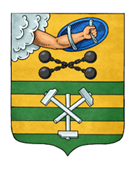 ПЕТРОЗАВОДСКИЙ ГОРОДСКОЙ СОВЕТ13 сессия 29 созываРЕШЕНИЕот 25 ноября 2022 г. № 29/13-169О внесении изменений в Решение Петрозаводского городского Совета от 17 декабря 2021 г. № 29/5-33«О бюджете Петрозаводского городского округа на 2022 год и на плановый период 2023 и 2024 годов»В связи с увеличением объема межбюджетных трансфертов, передаваемых из бюджета Республики Карелия бюджету Петрозаводского городского округа, а также исходя из ожидаемой оценки поступления налоговых и неналоговых доходов и необходимости обеспечения отдельных расходов бюджета Петрозаводского городского округа Петрозаводский городской СоветРЕШИЛ:Внести следующие изменения в Решение Петрозаводского городского Совета от 17 декабря 2021 г. № 29/5-33 «О бюджете Петрозаводского городского округа на 2022 год и на плановый период 2023 и 2024 годов»:1. В статье 1:1.1. В пункте 1:1.1.1. В подпункте 1 цифры «10 208 829,1», «7 435 144,9», «7 432 226,1» заменить цифрами «10 407 957,3», «7 550 712,6», «7 552 854,5» соответственно.1.1.2.	В подпункте 2 цифры «10 197 622,5» заменить цифрами «10 396 750,7».1.2. В пункте 3:1.2.1. В подпункте 1 цифры «7 976 185,5», «5 217 497,0» заменить цифрами «7 976 692,5», «5 218 004,0» соответственно.1.2.2. В подпункте 2 цифры «7 976 185,5» заменить цифрами «7 976 692,5».2. В пункте 4 статьи 2 цифры «314 411,6», «377 499,3», «389 097,7» заменить цифрами «293 428,8», «358 203,3», «369 208,0» соответственно.3. В пункте 6 статьи 4 цифры «167 917,4» заменить цифрами «168 167,8».4. В статье 5:4.1. Подпункты 9 и 13 пункта 1 изложить в следующей редакции:«9) возмещения части затрат субъектов малого и среднего предпринимательства, а также физических лиц, не являющихся индивидуальными предпринимателями и применяющих специальный налоговый режим «Налог на профессиональный доход», на приобретение нового оборудования и программного обеспечения для маркировки товаров средствами идентификации и вывода из оборота маркированных товаров, их модернизацию, а также приобретение новых фискальных накопителей;13) возмещения части затрат субъектов малого и среднего предпринимательства, а также физических лиц, не являющихся индивидуальными предпринимателями и применяющих специальный налоговый режим «Налог на профессиональный доход», связанных с доставкой товаров, входящих в перечень отдельных видов социально значимых продовольственных товаров первой необходимости, в отношении которых могут допускаться предельно допустимые розничные цены, утвержденный постановлением Правительства Российской Федерации от 15 июля 2010 года
 № 530, в населенные пункты Республики Карелия, определенные постановлением Правительства Республики Карелия от 5 мая 2022 года 
№ 264-П «Об утверждении Перечня отдаленных или труднодоступных местностей на территории Республики Карелия в целях оказания поддержки субъектам малого и среднего предпринимательства, организациям, образующим инфраструктуру поддержки субъектов малого и среднего предпринимательства, в области торговли розничной в нестационарных торговых объектах»;».4.2. В пункте 2 цифры «66 920,4» заменить цифрами «78 920,4».5. В пункте 4 статьи 7 цифры «54 030,9» заменить цифрами «44 978,7». 6. Приложения № 2, 3, 4, 5, 6, 7, 8, 9, 10, 11, 12, 13, 15 изложить в новой редакции согласно приложениям.Председатель Петрозаводского городского Совета                                   Н.И. ДрейзисГлава Петрозаводского городского округа                          В.К. Любарский                                    